Poster Boy or Girl in this case! By Stu HoytWhen given the challenge to find contestants for the SAR Elementary School Poster Contest, Rosie Moravits came to her husband’s rescue. Will Moravits is the Youth Contest Chairman for the William Hightower Chapter and Rosie is a teacher at the Voss Farms Elementary School. Rosie recruited one of her coworkers to get 15 students to enter the poster contest. The top three entries came from this group. In addition to a certificate for placement, first place was awarded a check for $100.00, second place $50.00, and third place $25.00. For their outstanding research to support their poster, each received an Outstanding Citizenship Certificate and Pin. Each of the teachers involved received a Martha Washington medal for their enriching support of an SAR Youth Program.Behind the masks front left to right are Brianne Neuse, 1st place; Andrea Lopez, 2nd place; and Ava Garcia, 3rd place. Behind, Stan Trull, Treasurer; Stu Hoyt, Historian; Cede Shirley and Rosie Moravits, teachers of these students, Will Moravits, Youth Contest Chairman; and Jim Clements, TX SAR Secretary and Patrick Henry Chapter.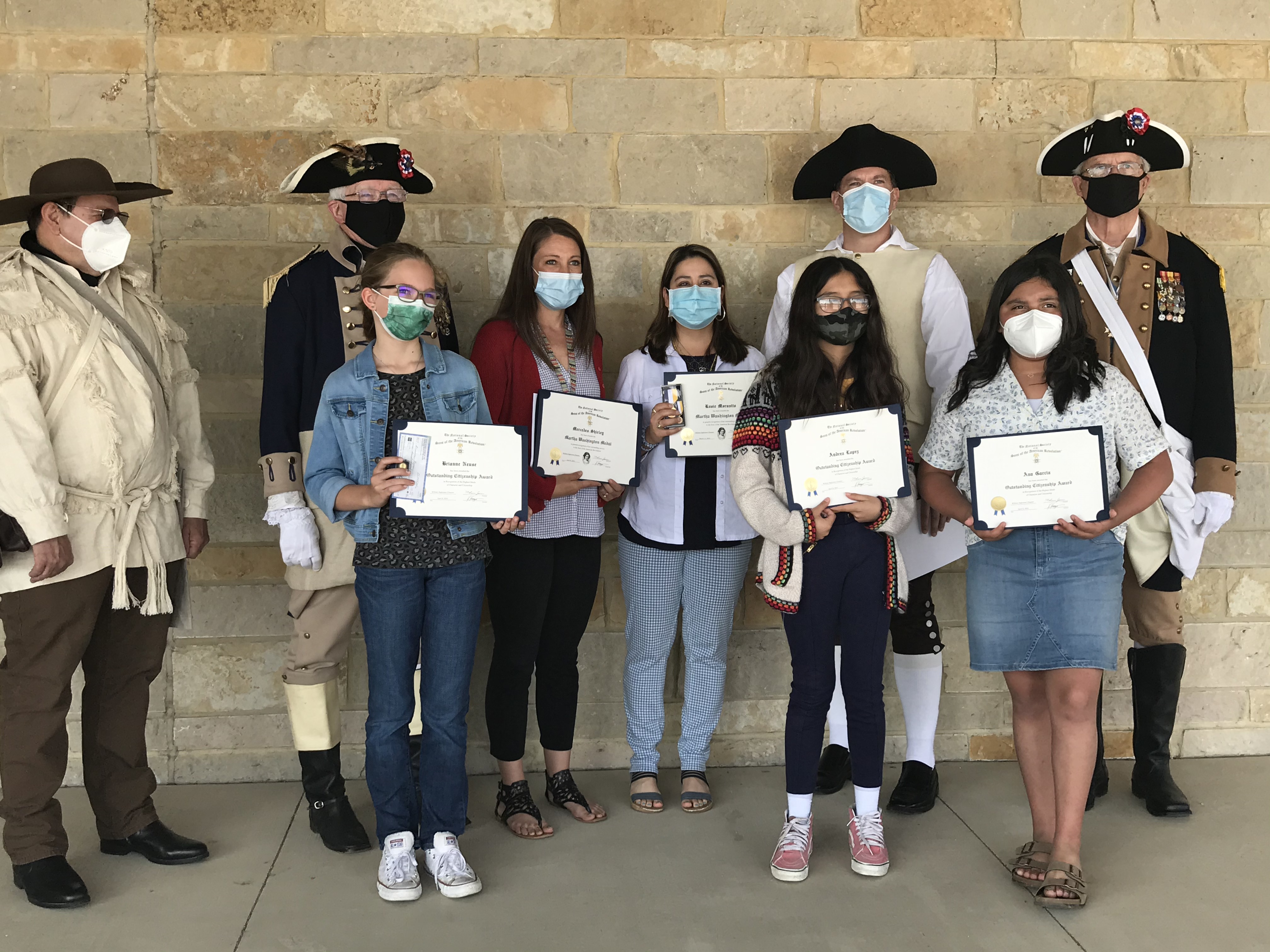 